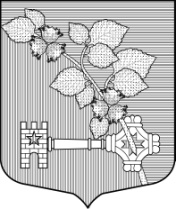  АДМИНИСТРАЦИЯВИЛЛОЗСКОГО ГОРОДСКОГО ПОСЕЛЕНИЯЛОМОНОСОВСКОГО РАЙОНАПОСТАНОВЛЕНИЕ №  10От « 13 » января 2023г.                                                                                               гп. Виллози«Об утверждении стоимости одного квадратногометра общей площади жилья на 2023 годна территории муниципального образованияВиллозское городское поселение Ломоносовскогомуниципального района Ленинградской области»Руководствуясь приказом Министерства строительства и жилищно-коммунального хозяйства Российской Федерации от 22.12.2022 г. № 1111/пр «О нормативе стоимости одного квадратного метра общей площади жилого помещения по Российской Федерации на первое полугодие 2023 года и показателях средней рыночной стоимости одного квадратного метра общей площади жилого помещения по субъектам Российской Федерации на I квартал 2023 года», методическими рекомендациями по определению норматива стоимости одного квадратного метра общей площади жилья в муниципальных образованиях Ленинградской области и стоимости одного квадратного метра общей площади жилья на сельских территориях Ленинградской области, утвержденными распоряжением комитета по строительству Ленинградской области от 13 марта 2020 года № 79 «О мерах по обеспечению осуществления полномочий комитета по строительству Ленинградской области по расчету размера субсидий и социальных выплат, предоставляемых на строительство (приобретение) жилья за счет средств областного бюджета Ленинградской области в рамках реализации на территории Ленинградской области мероприятий государственных программ Российской Федерации «Обеспечение доступным и комфортным жильем и коммунальными услугами граждан Российской Федерации» и «Комплексное развитие сельских территорий», а также мероприятий государственных программ Ленинградской области «Формирование городской среды и обеспечение качественным жильем граждан на территории Ленинградской области» и «Комплексное развитие сельских территорий Ленинградской области», Уставом муниципального образования Виллозское городское поселение Ломоносовского муниципального района Ленинградской области, администрация Виллозского городского поселения Ломоносовского района ПОСТАНОВЛЯЕТ:1.  Утвердить стоимость  одного квадратного метра общей площади жилья на территории муниципального образования Виллозское городское поселение Ломоносовского муниципального района Ленинградской области на 2023 год, применяемый в рамках реализации мероприятия по предоставлению гражданам социальных выплат на строительство (приобретение) жилья на сельских территориях в рамках государственной программы Российской Федерации «Комплексное развитие сельских территорий» и государственной программы Ленинградской области «Комплексное развитие сельских территорий Ленинградской области», в размере 88 737 рублей 00 копеек. 2. Довести до сведения населения, проживающего на территории муниципального образования Виллозское городское поселение Ломоносовского муниципального района Ленинградской области, настоящее постановление путем его опубликования в средствах массовой информации. 3. Настоящее постановление вступает в силу с момента официального опубликования (обнародования) в средствах массовой информации и на официальном сайте муниципального образования  Виллозское городское поселение Ломоносовского муниципального района Ленинградской области: www.villozi-adm.ru. 4. Контроль за исполнением настоящего постановления оставляю за собой. Глава администрации  Виллозского городского поселения                                                                       С. В. Андреева